Spett.le Comune di San Demetrio ne VestiniVia S. Vincenzo De Paoli n.167028 – San Demetrio ne Vestini (AQ)Protocollo.sandemetrionv@legalmail.it- Manifestazione di interesse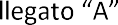 OGGETTO: MANIFESTAZIONE DI INTERESSE ALLA COSTITUZIONE DI UNA COMUNIT ENERGETICA RINNOVABILE.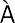 In caso di persone fisiche:Il/la	sottoscritto/a	.......................................................................................................................nato/a a .......................................................................................................................................................il ............................................ residente in	,Via ............................................... n. ...... PEC ......................................................................................email .............................................................................. Telefono ..............................................................In caso di persone giuridiche:Il/la	sottoscritto/a	......................................................................................................................nato/a a ......................................................................................................................................................il ............................................ residente in	,Via ............................................................................................................................................. n. .............in	qualità	di	.........................................................................................................................................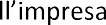 .....................................................................con sede in ...............................................................................................................................................con codice fiscale n. ................................................................................................................................con partita IVA n. .....................................................................................................................................PEC  ..............................................................................................................................................................email   ............................................................................................................................................................Telefono   .......................................................................................................................................................MANIFESTAIl proprio interesse a partecipare alla costituzione di una Comunità Energetica Rinnovabile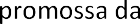 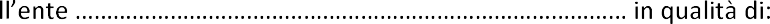 PRODUCER (Produttore)CONSUMER (Consumatore)PROSUMER (Produttore e Consumatore) A tal fineDICHIARAa) che   il   proprio   codice   POD   (riportato   sulla   bolletta   elettrica)	il seguente 	;b)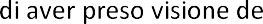 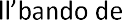 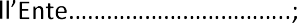 che, nel caso voglia partecipare come Producer o Prosumer, detiene o intende realizzare un impianto rinnovabile di	kW. (la potenza non può essere superiore a1MW) ed	entrato in esercizio successivamente alla data di entrata in vigore del Dlgs 199/2021;di essere a conoscenza delle regole da rispettare e in particolare che: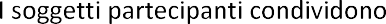 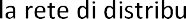 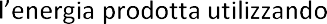 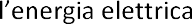 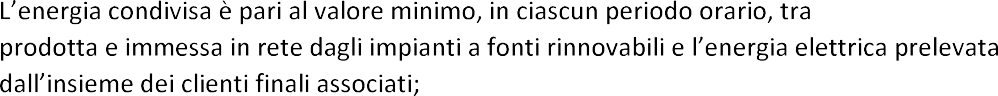 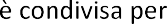 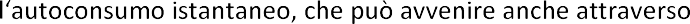 di essere a conoscenza che la presente richiesta, non costituisce proposta contrattuale e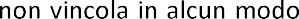 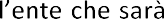 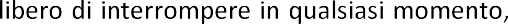 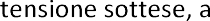 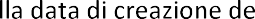 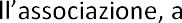 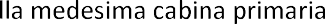 per ragioni di sua esclusiva competenza, il procedimento avviato, senza che i soggetti richiedenti possano vantare alcuna pretesa;AUTORIZZA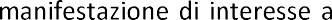 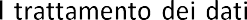 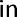 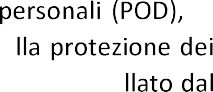 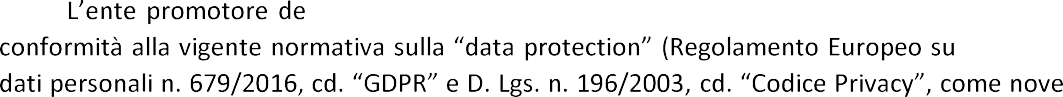 D. Lgs. n. 101/2018).DataFIRMA(firmato digitalmente)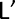 Si allega:o documento di identità del richiedente;o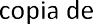 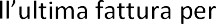 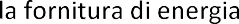 